НОД по социально-коммуникативному развитию на тему: "Откуда к нам хлеб пришел?"Программное содержание:1.Образовательные задачи: Дать детям понятие, что хлеб является ежедневным продуктом. Рассказать откуда берётся хлеб, как его делают, кто его растит и печёт.2.Развивающие задачи: Развивать речь, мыслительную деятельность.3.Воспитательные задачи: Воспитывать уважение к труду взрослых, бережное отношение к хлебу.Используемая литература: Программа «Детство», интернет-ресурсы.Оборудование: сюжетные картинки, тарелка с мукой.Предварительная работа: рассматривание картин, чтение рассказов и пословиц о хлебе.Словарная работа: чёрствый, ароматный, аппетитный, хлебозавод.Ход занятия:Ребята, что вы сегодня ели на завтрак?(Молочная каша, булка, чай)А вчера?(Омлет, булка с маслом, какао)А что было на обед?(Борщ, вермишель с котлетой, сок, хлеб)Ребята, меню всё время меняется, а какой продукт постоянно на столе и утром и вечером?Правильно, каждый день у нас на столе и в детском саду и дома хлеб.Ребята, а вы любите хлеб? Какой хлеб вы любите?(Белый, булки с изюмом, мягкий).Давайте с вами подумаем и назовём много слов, каким бывает хлеб?(Вкусный, мягкий, чёрствый, белый, горячий, свежий, ароматный, аппетитный)Хлеб бывает разный, но он обязательно вкусный и полезный.Ребята, а кто знает, откуда к нам хлеб пришёл?(Мама купила в магазине)А, как он в магазин попал, хотите расскажу?Сначала зёрнышко хлеба сажают в землю.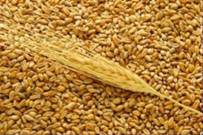 Специальными машинами, сеялками.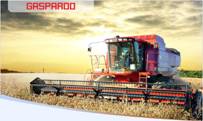 Потом вырастают вот такие колоски.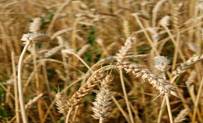 Зёрна собирают машины и отвозят на мельницу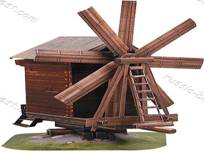 Там зёрна перемелют в муку. Посмотрите вот у меня мука в тарелке. Попробуйте её руками. Какая она на ощупь?(мягкая, рассыпчатая).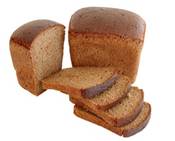 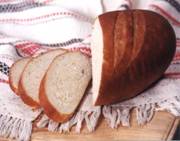 Из этой муки на хлебозаводе (завод, где пекут хлеб) пекут хлеб, булки.Физкультминутка:Дует ветер с высоты.Гнутся травы и цветы.Вправо-влево, влево-вправо.Клонятся цветы и травы. (Наклоны в стороны).А теперь давайте вместе.Все попрыгаем на месте (прыжки)Выше, веселей, вот так!Переходим все на шаг (ходьба на месте)Вот и кончилась игра.Заниматься нам пора.Ребята, а кто из вас видел дома, как мама делает тесто?(Мука, вода)Посмотрите, какие нужны компоненты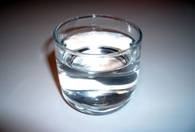 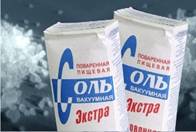 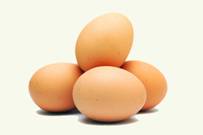 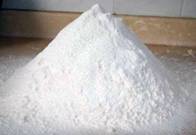 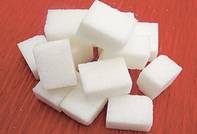 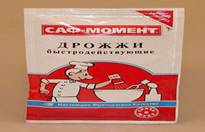 Давайте их назовём. (Ответы детей).Когда тесто замешано его кладут в форму и ставят в печь. Когда хлеб готов, его грузят в машины и везут в магазин.Ребята, а что ещё пекут из муки?Ответы детей (булки, батоны, пирожки, пирожные).Молодцы!На тарелке лежат кусочки булки. Возьмите каждый и попробуйте.Дидактическая игра: Сложи правильно.Цель: разложить и объяснить карточки в правильной последовательности. «Как хлеб на стол попадает».